Приложение 4Мои юные инженеры!Рада приветствовать Вас на нашем очередном занятии. Сегодня я предлагаю научиться конструировать и программировать еще одну интересную модель, полезна она для человечества или нет, Вы должны решить сами по окончании сборки и испытании модели. Для сборки модели Вам необходимо открыть папку «РОБОТОТЕХНИКА» на рабочем столе ноутбука, затем папку «МОДЕЛИ MINDSTORMS EV3» и выбрать файл «lego ev3 6 in 1», модель «Gripper», стр.13. Затем Вам необходимо составить для Вашего робота программу и испытать его. Также Вам необходимо защитить свою модель перед аудиторией: какие устройства управления использует модель и для чего она предназначена.Перед началом работы не забудьте выполнить гимнастику для глаз и рук и повторить технику безопасности в кабинете робототехники.Успешной, продуктивной деятельности!Ваш главный инженер – Софья Андреевна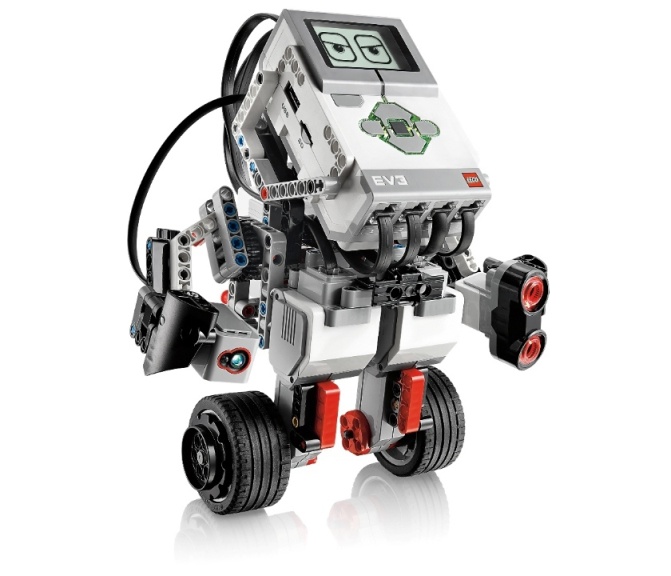 